FATYM Vranov nad Dyjí, Náměstí 20, 671 03 Vranov nad Dyjí; 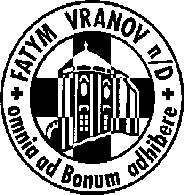 515 296 384, email: vranov@fatym.com; www.fatym.comBankovní spojení: Česká spořitelna č.ú.:1580474329/080028. 10. Třicátá neděle v mezidobí 7,30 Štítary – mše svatá 7,30 Vratěnín – mše svatá9,00 Plenkovice –  mše svatá; 14,30 u pomníku padlých připomínka 100 let republiky, sázení lípy 9,15 Vranov –  mše svatá + sbírka na kostel10,15 Olbramkostel – mše svatá 11,11 Lančov – mše svatá11,30 Šumná – mše svatá29. 10. pondělí památka bl. Restituty Kafkové, panny a mučednice10.00 Štítary – mše svatá16,00 Vratěnín – mše svatá18,00 Olbramkostel – mše svatá30. 10. úterý 30. týdne v mezidobí – sv. Marcel16,00 Uherčice – mše svatá v domě paní Součkové18,06 Štítary – mše svatá 31. 11. středa sv. Wolfganga, biskupa7,30 Olbramkostel – mše svatá17,00 Šumná – svatá půlhodinka 18,00 Lančov- mše svatá19,00 Vranov – fara – Nad Biblí1. 11. čtvrtek slavnost Všech svatých – doporučený svátek17,00 Vranov – mše svatá18,00 Šumná – mše svatá, pak průvod na hřbitov, svíčky a pochodně s sebou2. 11. pátek vzpomínka na všechny věrné zemřelé – první pátek v měsíci 8,00 Vranov – mše svatá16,30 Olbramkostel –mše svatá 18,00 Plenkovice – mše svatá20,00 Šumná – mše svatá nejen pro mládež vranovského děkanství3. 11. sobota – sv. Martina de Porres, řeholníka11,00 Maria Schütz – 7. svatohubertská mše svatá14,00 Šumná - křest17,00 Hluboké Mašůvky – pouť Nový Jeruzalém: růženec, mše svatá a adorace4. 11. Třicátá první neděle v mezidobí 7,30 Štítary – mše svatá, 14,00 – dušičková pobožnost na hřbitově7,30 Vratěnín – mše svatá9,00 Plenkovice –  mše svatá,14,30 - dušičková pobožnost na hřbitově 9,15 Vranov –  mše svatá,16,00 - dušičková pobožnost na hřbitově 10,15 Olbramkostel – mše svatá, 15,30 - dušičková pobožnost na hřbitově 11,11 Lančov – mše svatá, 17,00 - dušičková pobožnost v kostele se světelným průvodem na hřbitovHeslo: Ti, co děkují, více milujíDo 8. 11. Je možné získat plnomocné odpustky pro duše v očistci za splnění podmínek: nemít zalíbení v hříchu, sv. zpověď, sv. Přijímání, modlitba na úmysl Svatého otce, návštěva hřbitova. 7.11. – výlet s papežem: 9 Uherčice, pak Lesná, Plenkovice a sv. Mikuláš. 